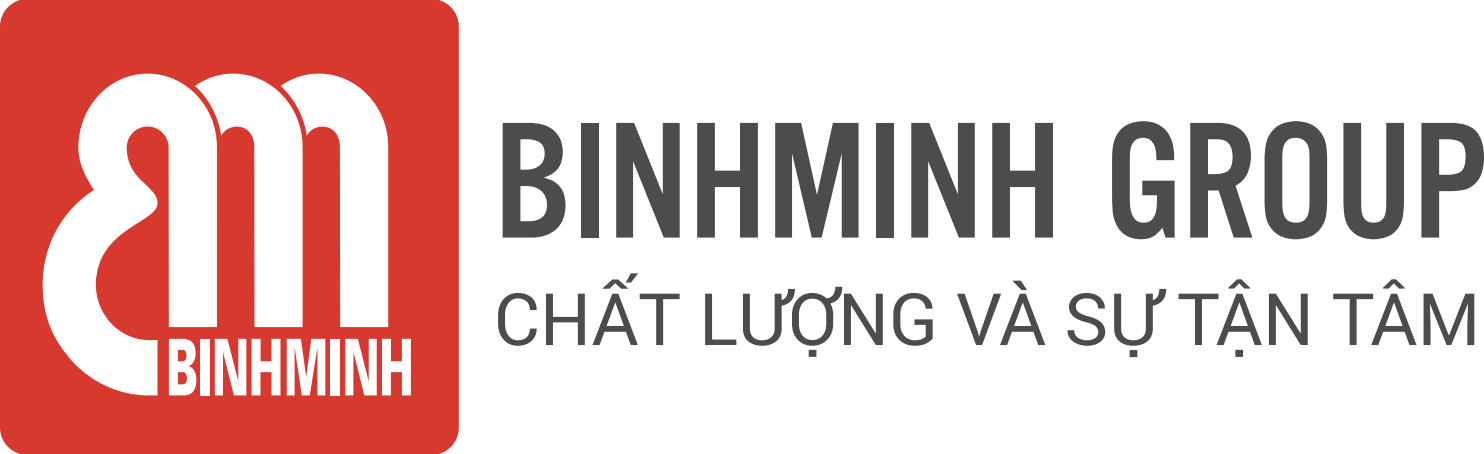 NỘI DUNG BÀI HỌC TUẦN 8 – LỚP 3(23/10/2023 – 27/10/2023)CHƯƠNG TRÌNH BỔ TRỢ TIẾNG ANH VỚI GVNNCác ba/mẹ và các con học sinh thân mến, Các ba/mẹ vui lòng xem bảng dưới đây để theo dõi nội dung học tập tuần này của các con nhé!.UNIT 3: MY HAND HURTSTài liệu: Upgrade 3 * Ghi chú:  Các con học thuộc từ vựng.Luyện nói từ vựng và cấu trúc.Khuyến khích các con viết từ mới mỗi từ 2 dòng ở nhà.PHHS vui học cùng con tại  website: ebook.binhminh.com.vn; Username: hsupgrade3; Password: upgrade@2023Trân trọng cảm ơn sự quan tâm, tạo điều kiện của các Thầy/Cô và Quý Phụ huynh trong việc đồng hành cùng con vui học!TiếtNội dung bài họcTài liệu bổ trợ15Review Unit 1 - 2Revision of previous vocabulary and structure in the Units 1-2.(Ôn tập các từ vựng và cấu trúc câu trong bài 1 - 2)16I. Vocabulary/ Từ vựngsore throat (đau họng) cough (ho) headache (đau đầu) sore eye (đau mắt)II. Structure/ Cấu trúc câuWhat’s the matter with you? (Có chuyện gì với bạn vậy?)- My hand hurts! (Tay tôi đau quá!)Trang 15(Bài 1, 2)